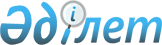 О внесении изменений и дополнения в решение Жанааркинского районного маслихата от 20 февраля 2024 года № 14/91 "Об утверждении Правил оказания социальной помощи, установления размеров и определения перечня отдельных категорий нуждающихся граждан Жанааркинского района"Решение Жанааркинского районного маслихата области Ұлытау от 28 июня 2024 года № 16/120. Зарегистрировано в Департаменте юстиции области Ұлытау 9 июля 2024 года № 129-20
      Жанааркинский районный маслихат РЕШИЛ:
      1. Внести в решение Жанааркинского районного маслихата "Об утверждении Правил оказания социальной помощи, установления размеров и определения перечня отдельных категорий нуждающихся граждан Жанааркинского района" от 20 февраля 2024 года № 14/91 (зарегистрировано в Реестре государственной регистрации нормативных правовых актов под №103-20) следующие изменения и дополнение:
      1) подпункт 1) пункта 2 приложения указанного решения изложить в новой редакции:
      "1) Государственная корпорация "Правительство для граждан" (далее –Государственная корпорация) – юридическое лицо, созданное по решению Правительства Республики Казахстан для оказания государственных услуг в соответствии с законодательством Республики Казахстан, организации работы по приему заявлений на оказание государственных услуг и выдаче их результатов услугополучателю по принципу "одного окна", обеспечения оказания государственных услуг в электронной форме;";
      2) подпункт 2) пункта 5 приложения указанного решения изложить в новой редакции: 
      "2) 15 февраля - День вывода ограниченного контингента советских войск из Демократической Республики Афганистан:
      военнообязанным, призывавшимся на учебные сборы и направлявшимся в Афганистан в период ведения боевых действий – 200 000 (двести тысяч) тенге;
      военнослужащим автомобильных батальонов, направлявшимся в Афганистан для доставки грузов в эту страну в период ведения боевых действий – 200 000 (двести тысяч) тенге;
      военнослужащим летного состава, совершавшим вылеты на боевые задания в Афганистан с территории бывшего Союза Советских Социалистических Республик (далее – Союза ССР) – 200 000 (двести тысяч) тенге;
      рабочим и служащим, обслуживавшим советский воинский контингент в Афганистане, получившим ранения, контузии или увечья либо награжденным орденами и медалями бывшего Союза ССР за участие в обеспечении боевых действий – 200 000 (двести тысяч) тенге;
      семьям военнослужащих, погибших (пропавших без вести) или умерших вследствие ранения, контузии, увечья, заболевания, полученных в период боевых действий в Афганистане или других государствах, в которых велись боевые действия– 50 000 (пятьдесят тысяч) тенге;
      рабочим и служащим, направлявшимся на работу в Афганистан в период с 1 декабря 1979 года по декабрь 1989 года и другие страны, в которых велись боевые действия – 200 000 (двести тысяч) тенге;";
      3) пункт 12 приложения указанного решения изложить в новой редакции:
      "Социальная помощь к праздничным дням и памятным датам оказывается без истребования заявлений от получателей.
      Категории получателей социальной помощи определяются МИО, после чего формируются их списки путем направления запроса в Государственную корпорацию либо иные организации.";
      4) подпункт 4) пункта 5 приложения указанного решения дополнить абзацем в следующей редакции:
      "военнослужащим, которым инвалидность установлена вследствие ранения, контузии, увечья, полученных при защите бывшего Союза ССР, исполнении иных обязанностей воинской службы в другие периоды, или вследствие заболевания, связанного с пребыванием на фронте, а также при прохождении воинской службы в Афганистане или других государствах, в которых велись боевые действия – 200 000 (двести тысяч) тенге;".
      2. Настоящее решение вводится в действие по истечении десяти календарных дней после дня его первого официального опубликования.
					© 2012. РГП на ПХВ «Институт законодательства и правовой информации Республики Казахстан» Министерства юстиции Республики Казахстан
				
      Председатель районного маслихата

Ю. Беккожин
